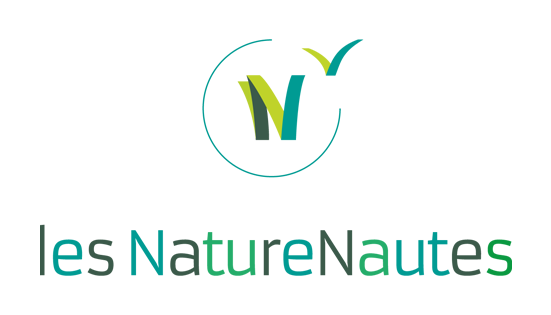 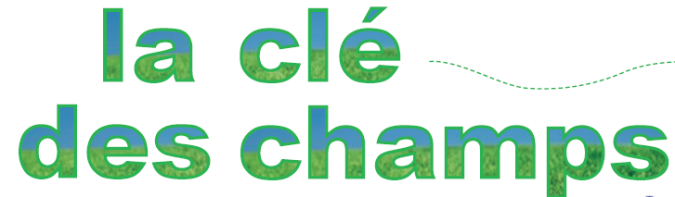 ORGANISATION SEJOURSAFFECTATIONS DES SEJOURS : Accueil des classes de CE2 – CM1 – CM2 uniquement.Dates butoir pour les affectations : 13 mai 2022 => Séjours Automne 2022.8 juillet 2022 =>Séjours Hiver Printemps 2023.Après la date butoir et sans réponse des DASEN, le Responsable des Classes Transplantées de l’Association Les Naturenautes se chargera directement des affectations.RENCONTRES AVEC LES ECOLES : Séjours Automne 2022 => Mai et Juin 2022.Séjours Hiver 2023 => Octobre et Novembre 2022Séjours Printemps 2023 => Janvier et Février 202.Séjours Eté 2023 (juin) => Mars 2023OBLIGATIONS DES ECOLES : Organisation des transports aller-retour de l’établissement au centre d’accueil tant financièrement que matériellement,Recruter les accompagnateurs au nombre défini par le BO de 1999 pour l’ensemble du séjour,Prendre en charge tous les frais médicaux avant le départ du centre en fin de session,Retourner les documents à l’Association Les Naturenautes un mois avant le départ (annexe 2 Formulaire de réservation, attestation d’assurance, documents location matériel pour le ski).Dans le cas du non-respect de ses 4 points, l’Association Les Naturenautes se verra dans l’obligation d’annuler les séjours.RAPPELS DES SEJOURS : BEAULIEU : Agrément EN : 2 classes de 27 élèves soit 54 enfantsAutonome / Printemps : Miellerie, chiens de traineau, traite des vaches, Salers et Puy Marie, tannerie, danses auvergnates, Vulcania, chèvrerie, Château de Val, musée Toinette, Ferme pédagogique.Public : CE2 CM1 CM2Séjour de 11 joursHiver : Découverte de la neige, raquettes, Miellerie, tannerie, chiens de traineau, ARVA, traite des vaches, danses auvergnates, chèvrerie, musée Toinette, course d’orientation.Séjour de 11 joursPublic : CE2 CM1 CM2BARIOZ :Agrément EN : 2 classes de 27 élèves soit 54 enfantsAutomne / Printemps : Ferme, faune, flore, parcours orientation, musée des forges, randonnée crêt du poulet, chemin de fer, accrobranche.Public : CE2 CM1 CM2Séjour de 11 joursHiver : Ski, raquettes ARVA.Séjour de 11 joursPublic : CE2 CM1 CM2LESCONIL :Agrément EN : 2 classes de 30 élèves soit 60 enfantsDécouverture faune flore, aquarium, voile, pêche à pied, dunes, ramassage des cassiersPublic : CE2 CM1 CM2Séjour de 11 joursRAPPELS DES SEJOURS : Répartition classes 2017-201877 et 95 : dont un de 6 joursRépartition classes 2018-201993 : dont 1 de 6 jours (0,5)Répartition classes Automne 2019- Hiver Printemps 202077 – 92 - 93 : dont 1 de 6 jours (0,5)Répartition classes Automne 2020- Hiver Printemps 202192 : dont 1 de 6 jours (0,5)Répartition classes Automne 2021- Hiver Printemps 2022Répartition classes Automne 2022- Hiver Printemps 2023DptBariozBariozBariozBeaulieuBeaulieuBeaulieuLesconilLesconilTotalDptHiverPrint.Autom.HiverPrint.Autom.Print.Autom.Total77121157811114911111159212149311114941111495111115DptBariozBariozBariozBeaulieuBeaulieuBeaulieuLesconilLesconilTotalDptHiverPrint.Autom.HiverPrint.Autom.Print.Autom.Total771111478112491111149211114931220,55,594111149511215DptBariozBariozBariozBeaulieuBeaulieuBeaulieuLesconilLesconilTotalDptAutomHiver.PrintAutomHiverPrintAutomPrintTotal7710,5112/3,578111112/591111113/592110,511/3,593211,51/4,5941111/495111112/4DptBariozBariozBariozBeaulieuBeaulieuBeaulieuLesconilLesconilTotalDptAutomHiver.PrintAutomHiverPrintAutomPrintTotal7712110/578111110/591211112/592121,50/5,5931111112/69411110/495111110/5DptBariozBariozBariozBeaulieuBeaulieuBeaulieuLesconilLesconilTotalDptAutomHiver.PrintAutomHiverPrintAutomPrintTotal77111147811111169111114921111493111121794111149511114DptBariozBariozBariozBeaulieuBeaulieuBeaulieuLesconilLesconilTotalDptAutomHiver.PrintAutomHiverPrintAutomPrintTotal77789192939495